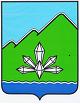 АДМИНИСТРАЦИЯ ДАЛЬНЕГОРСКОГО ГОРОДСКОГО ОКРУГА                 ПРИМОРСКОГО КРАЯ ПОСТАНОВЛЕНИЕ ___________________                     г. Дальнегорск                                №   _________Об утверждении порядка определения цены земельного участка,находящегося в собственности Дальнегорского городского округа,  при заключении договора купли-продажи такогоземельного участка без проведения торговВ соответствии с Земельным кодексом Российской Федерации, постановлением Администрации Приморского края от 18.05.2015 № 143-па «О порядке определения цены земельного участка, находящегося в собственности Приморского края, и земельных участков, государственная собственность на которые не разграничена, на территории Приморского края, при заключении договора купли-продажи такого земельного участка без проведения торгов» руководствуясь Уставом Дальнегорского городского округа, администрация Дальнегорского городского округаПОСТАНОВЛЯЕТ:1. Утвердить прилагаемый порядок определения цены земельного участка, находящегося в собственности Дальнегорского городского округа, при заключении договора купли-продажи такого земельного участка без проведения торгов. 2. Настоящее постановление подлежит опубликованию в газете «Трудовое слово» и размещению на официальном сайте Дальнегорского городского округа. И. о. Главы Дальнегорскогогородского округа                                                                                       В.Н. Колосков